ИНСТРУКЦИЯпо формированию файлов, содержащих информацию о ВКР, практиках (производственная, преддипломная, НИР) для предоставления их в электронном и печатном виде на кафедру «Экономика предприятий и организаций», ИЭПДля предоставления информации на кафедру о ВКР, практиках всех уровней образования (бакалавры, специалисты, магистры) необходимо сформировать следующие файлы (в формате PDF):ВКРЭлектронный вариант ВКР:Для предоставления информации на кафедру о ВКР в эл. виде необходимо сформировать ЧЕТЫРЕ файла для бакалавров или ПЯТЬ файлов для магистров и специалистов:Файл с текстом работы, представленный студентом к защите. В этот же файл, помимо текста работы, должны быть включены сканы/фото следующих документов:- Титульный лист (подпись студента и подпись научного руководителя)
- Задание по подготовке (сверху СОГЛАСОВАНО - подпись представителя организации, ВНИЗУ - подпись научного руководителя и студента)- Задание график (УТВЕРЖДАЮ - подпись научного руководителя)
- Лист подтверждения авторства (рядом с датой подпись студента)- Антиплагиат (проверяем в бесплатной версии антиплагиат.ру (https://users.antiplagiat.ru/tariffs) краткий отчет - 1 стр., чтобы было видно сколько процентов)- План (внизу подпись студента)- Содержание- Реферат (рис. 1)- Текст работы- ПриложенияВажно соблюдать очередность! Все должно быть подписано!Файл с отзывом научного руководителя (подписанный)Файл с презентациейФайл с титульным листом (отдельным файлом). С подписью студента и научного руководителя (ТЕМУ ПИСАТЬ БЕЗ КАВЫЧЕК)Файл с рецензией - (с подписью и печатью) – ТОЛЬКО ДЛЯ СПЕЦИАЛИСТОВ И МАГИСТРОВ!Название файлов должно содержать фамилию студента и указывать на содержимое файла.
Например:Иванов_ВКР.pdf – файл Иванова с текстом диплома и необходимыми документами;Иванов_титул.pdf – файл Иванова с титульным листом;Иванов_отзыв.pdf – файл Иванова с текстом отзыва научного руководителя;Иванов_преза.pdf – файл Иванова с презентацией;Иванов_рец.pdf – файл Иванова с текстом рецензии на ВКР (для магистров и специалистов).Печатный вариант ВКР:Печатный вариант ВКР сдается на кафедру в папке с пружинным скоросшивателем с карманом слева (рис. 2). В папке слева в кармашке:1) Рецензия (с подписью и печатью от организации) – ТОЛЬКО ДЛЯ СПЕЦИАЛИСТОВ И МАГИСТРОВ!2) Отзыв научного руководителя (подписанный)3) Лист подтверждения авторства (рядом с датой подпись студента)4) Антиплагиат (проверяем в бесплатной версии антиплагиат.ру (https://users.antiplagiat.ru/tariffs) краткий отчет - 1 стр., чтобы было видно сколько процентов)В папке справа (продыроколить):Титульный лист (подпись студента и подпись научного руководителя)Задание по подготовке (сверху СОГЛАСОВАНО - подпись представителя организации, ВНИЗУ - подпись научного руководителя и студента)Задание график (УТВЕРЖДАЮ - подпись научного руководителя)План (внизу подпись студента)СодержаниеРеферат (рис. 1)Текст работыПриложенияВСЕ ДОКУМЕНТЫ ДОЛЖНЫ БЫТЬ ПОДПИСАНЫ И ИМЕТЬ ПЕЧАТИ ТАМ, ГДЕ ЭТО НЕОБХОДИМО!На ЗАЩИТУ необходимо принести раздаточный материал – ПРЕЗЕНТАЦИИ в количестве 5 шт. Каждая презентация должна быть распечатана, продыроколена и вставлена в папку-скоросшиватель (рис. 3)ПРАКТИКИ (производственная, преддипломная, НИР)Для предоставления информации на кафедру о практиках необходимо сформировать ОДИН файл:Файл с текстом работы, представленный студентом к защите. В этот же файл, помимо текста работы, должны быть включены сканы/фото следующих документов:- Титульный лист (подпись студента и подпись научного руководителя)- Индивидуальное задание (подпись студента, научного руководителя, представителя организации, в которой студент проходил практику)- Рабочий график (подпись научного руководителя и представителя организации)- Отзыв научного руководителя (подпись научного руководителя)- Предписание (две страницы) – 3 печати и 3 подписи от представителя организации + характеристика студента от организации + характеристика научного руководителя и его подпись.Итого: 6 фото/сканов, вставленных в файл с текстом работы.Название файлов должно содержать фамилию студента и указывать на содержимое файла.
Например:Иванов_Произв.pdf – файл Иванова с текстом производственной практики;Иванов_НИР.pdf – файл Иванова с НИР;Иванов_Предд.pdf – файл Иванова с текстом преддипломной практики;После сформированных файлов, содержащих информацию о ВКР, практиках, староста группы предоставляет информацию на кафедру в виде одного заархивированного файла, в котором содержатся файлы с ФИО студентов группы. Все студенты также должны самостоятельно размещать тексты своих курсовых работ и отчеты по практике со своей страницы на портале ННГУ (portal.unn.ru), зайдя в раздел «Учебный процесс» - «Еще» - «Курсовые и практики».По всем вопросам формирования и размещения указанных файлов по кафедре «Экономика предприятий и организаций» можно обращаться к документоведу кафедры Воротниковой Анастасии Михайловне.Почта кафедры: ef@iee.unn.ruНомер телефона: 240-09-66Учебно-методические пособия:Рисунок 1Пример реферата ВКР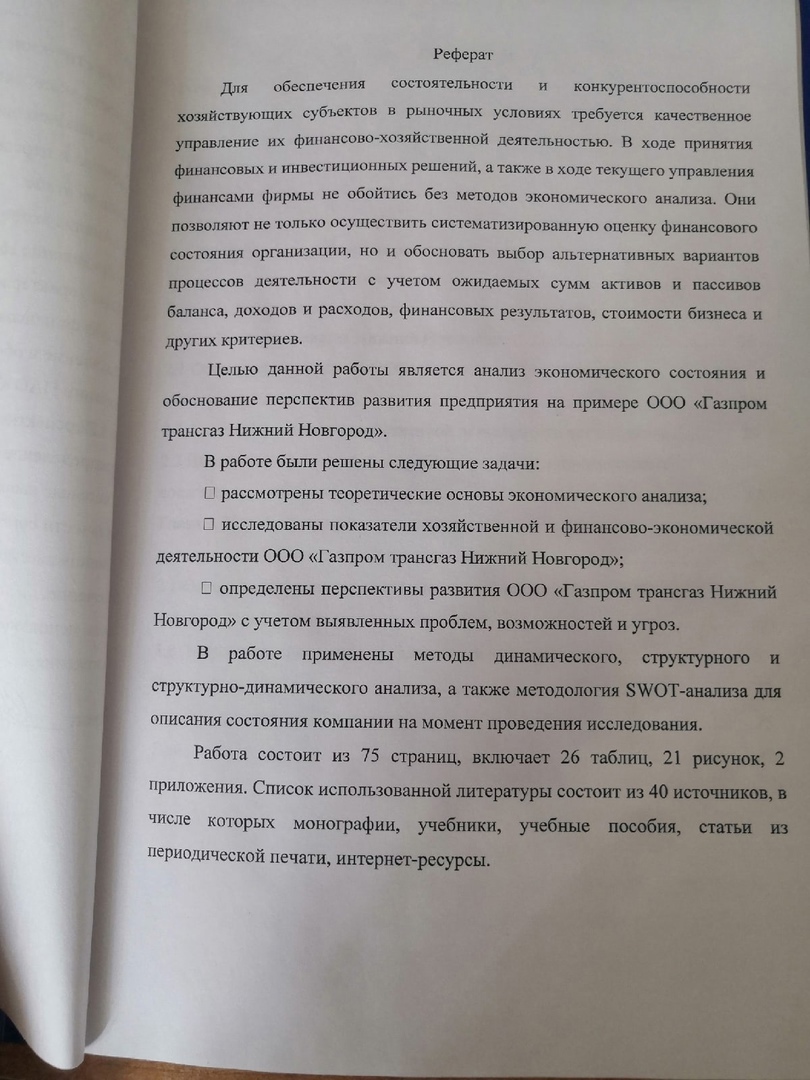 Рисунок 2Папка с пружинным скоросшивателем для ВКР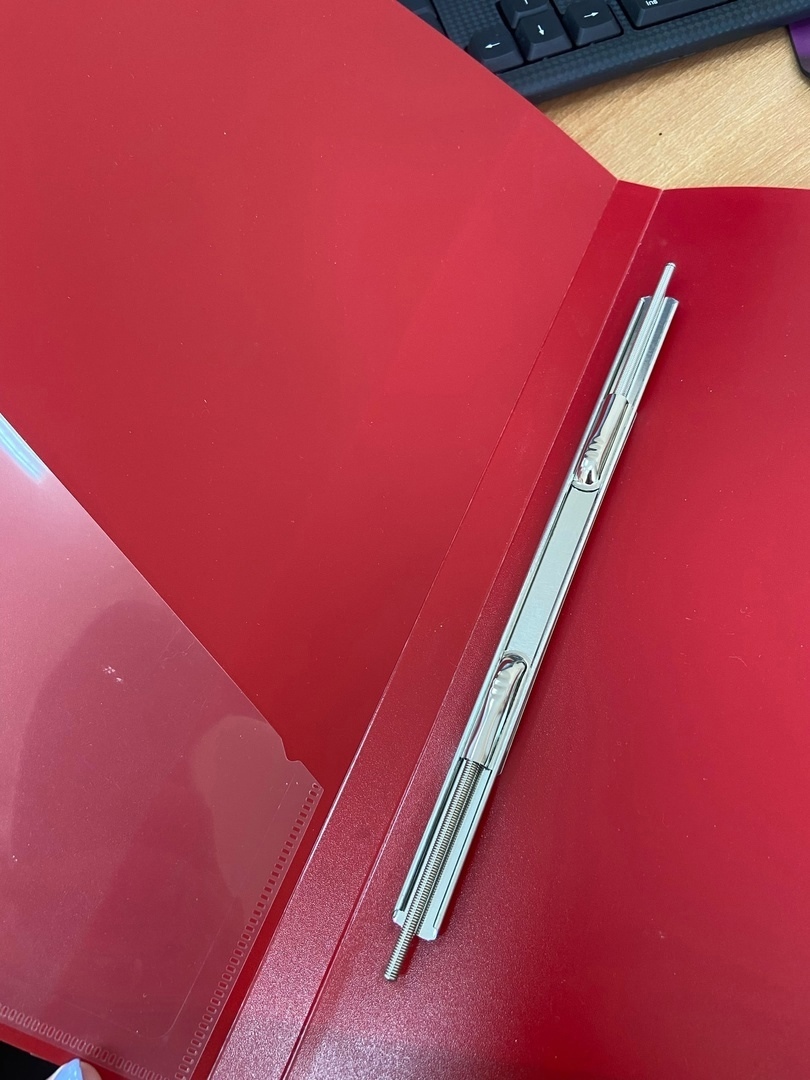 Рисунок 3Папка – скоросшиватель для презентаций и практик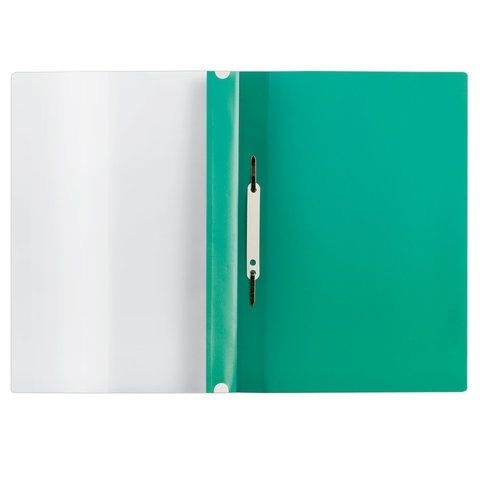 БакалавриатБакалавриатПроизводственная практикаhttps://goo.su/RvMXAsНИРУточняйте у научного руководителяПреддипломная практикаУточняйте у научного руководителяВКРhttps://goo.su/r9mmСпециалитетСпециалитетПроизводственная практикаhttps://goo.su/Z0i4JНИРУточняйте у научного руководителяПреддипломная практикаУточняйте у научного руководителяВКРhttps://goo.su/Rf7HhqCМагистратураМагистратураНИРhttps://goo.su/fhN08WУчебная практикаhttps://goo.su/ie0vDFeТехнологическая практикаhttps://goo.su/tfLKIsПедагогическая практикаhttps://goo.su/414dRUПреддипломная практикаУточняйте у научного руководителяВКРhttps://goo.su/u0zM3